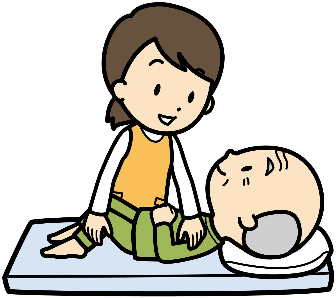 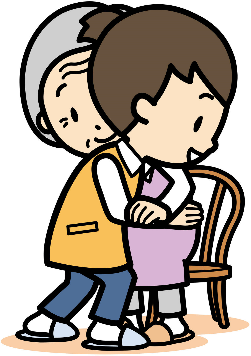 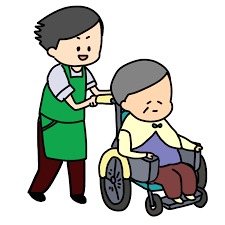 介護技術講座（12/9釜石会場）参加申込書太枠内に記入の上、『FAX→0193-31-1400』担当：山口又は公用携帯「080-1651-6204」までお申込みください。 (12月3日締切厳守)※電話でも申込みを受け付けますので、その際には上記事項内容をお伝えください[個人情報の取扱いについて]申込書をもって取得した個人情報は、岩手県社会福祉協議会が定めるプライバシーポリシーに基づき本講座に関する業務以外の目的には使用しません。申込み年月日令和4年　　　月　　　日事務局使用欄ふりがな氏　名性　別男　・　女（生年月日）　　　　　　年　　　月　　　日（　　　　歳）性　別男　・　女（生年月日）　　　　　　年　　　月　　　日（　　　　歳）住　所〒　　　　－〒　　　　－連絡先（　　　　　）　　　　　　-　　　　　　　　(日中連絡の可能なご連絡先をご記入ください)（　　　　　）　　　　　　-　　　　　　　　(日中連絡の可能なご連絡先をご記入ください)参加状況アンケート該当する項目に〇印や記入をお願いします➀所有している介護資格・免許について有り ・介護福祉士　・実務者研修　・介護初任者研修　・介護支援専門員・その他（　　　　　　　　　　　　　　　　　　）無し➁現在の状況　㋐就業中（現在の職業・職種：　　　　　　　　　　　　）㋑求職活動中㋒その他（　　　　　　　　　　　　　　　　　　　　　）➂この講座で知りたいこと・学びたいことは何ですか？㋐最近の福祉・介護のしごとの状況を知りたい㋑最新の介護技術を学びたい㋒介護福祉のしごとに就職(転職)したい㋓その他（　　　　　　　　　　　　　　　　　　　　　）該当する項目に〇印や記入をお願いします➀所有している介護資格・免許について有り ・介護福祉士　・実務者研修　・介護初任者研修　・介護支援専門員・その他（　　　　　　　　　　　　　　　　　　）無し➁現在の状況　㋐就業中（現在の職業・職種：　　　　　　　　　　　　）㋑求職活動中㋒その他（　　　　　　　　　　　　　　　　　　　　　）➂この講座で知りたいこと・学びたいことは何ですか？㋐最近の福祉・介護のしごとの状況を知りたい㋑最新の介護技術を学びたい㋒介護福祉のしごとに就職(転職)したい㋓その他（　　　　　　　　　　　　　　　　　　　　　）